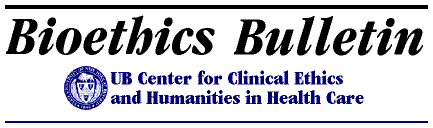 Center for Clinical Ethics and Humanities in Health CareBioethics Bulletin
Editor: Tim MadiganSeptember 1997
Volume Four, Number NineCo-Directors: Gerald Logue, MD and Stephen Wear, PhD
Associate Director: Jack Freer, MD
Research Associate: Adrianne McEvoy 
Address: Center for Clinical Ethics and Humanities in Health Care
Veteran's Affairs Medical Center 
3495 Bailey Avenue Buffalo, NY 14215Telephone: 862-3412 FAX: 862-4748
Website: http://wings.buffalo.edu/faculty/research/bioethics/
Send E-mail to: wear@acsu.buffalo.edu. Newsletter DistributionThis newsletter can be delivered to you via e-mail or fax or over the internet (forward your request to: Jack Freer, MD at: jfreer@buffalo.edu). If you prefer fax, call 862-3412 and leave your fax number. We encourage and appreciate the use of e-mail and fax distribution rather than paper for the newsletter.Center ListserversThe Center now maintains two automated e-mail listservers. BIOETH-LIST is primarily designed for those in the Greater Buffalo area and permits subscribers to post to the list. This list is available for posting local announcements, as well as a medium for discussion of relevant topics. It will also distribute the Center newsletter, "Bioethics Bulletin." If you are on this list, you can send a message to the entire list by addressing the message to: BIOETHLIST@listserv.acsu.buffalo.edu. Archives of old BIOETH-LIST messages are maintained at: http://listserv.acsu.buffalo.edu/archives/bioeth-list.html BIOBUL-LIST is strictly used for distribution of "Bioethics Bulletin" and is mainly for those outside of Western New York. If you have further questions about this service, contact Jack Freer at 887-4852 or at: jfreer@buffalo.edu.Upcoming Center MeetingsThe Center currently has three committees: Community Affairs, Education and Research. All Center members are welcome to participate in these committees.Community AffairsThursday, September 4. Reverend Kevin D. O'Rourke, Director of the Center for Health Care Ethics, St. Louis University, will present an Ethics Seminar at Mercy Hospital of Buffalo, 2:00 PM - 4:00 PM. He will discuss two issues: The distinction between killing and letting die, and limited resources and their effect on medical decisions. Father O'Rourke has been a Professor of Ethics in the Department of Internal Medicine at St. Louis University. He has authored numerous articles on medical ethics topics, and has co-authored several books, including Health Care Ethics, Medical Ethics: Sources of Catholic Teachings and A Primer for Health Care Ethics. All are welcome to attend. The seminar will take place in the cafeterium, 3rd level, Mercy Hospital, 565 Abbott Road. For further information, contact Sister Sally Maloney at 828-2023.Upcoming LecturesFirst Annual Bonnie Bullough LectureThe School of Nursing of SUNY-Buffalo invites all interested individuals to attend the First Annual Bonnie Bullough Lecture. It will be held on Thursday, September 25, at 8:00 PM, at the Center for Tomorrow, SUNY-Buffalo North Campus. The topic is: "The Power of Quality Nursing Practice", and it will be delivered by Norma M. Lang, RN, PhD, FAAN, FRCN, Dean and Professor in the School of Nursing, University of Pennsylvania. A dessert reception will follow. There is no fee, but reservations are required. Please call 829-2533 by September 18 to reserve your spot or for further information. The late Bonnie Bullough was for many years the Dean of the SUNY-Buffalo School of Nursing, and was active in many charitable and humanitiarian causes. The lecture series is sponsored in part by a grant from her husband, Vern Bullough, former Dean of Social Sciences at Buffalo State College.Friday, September 5. The Second Annual Healthcare Archives Conference: Collecting Nursing History. 8:30 AM - 4:00 PM. J. Raymond Hinshaw Medical Education Center, Rochester General Hospital. 1425 Portland Avenue, Rochester. Conference fee: $45.00 (includes lunch, coffee breaks and parking). For information, fax 554-1504.Thursday, September 18. A conference entitled "Placebo-Controlled Studies in Schizophrenia: Ethical and Scientific Perspectives" will be presented by the Schizophrenia Division, Clarke Institute of Psychiatry, and the Department of Psychiatry, University of Toronto, from 8:00 AM to 5:00 PM, at the Clarke Institute of Psychiatry, 250 College Street, Toronto. The conference will be of interest to clinical investigators, mental health professionals, health administrators, bioethicists, and individuals involved in the pharmaceutical industry and in the ethical/scientific review of clinical research protocols. Further information concerning registration may be obtained by contacting Catherine Riley, Conference Coordinator, at the Education Office, Clarke Institute of Psychiatry, 250 College Street, Toronto, Ontario, M5T 1R8, telephone: 1-416-979-6963; fax: 1-416-979-4970.Sunday, October 5-Monday, October 6. "Issues Regarding Organ Transplants: The Legal, Medical and Ethical Aspects." Sponsored by the University of Virginia Department of Surgery, Division of Transplant Surgery. The purpose of the conference is to provide an academic forum for the definition and discussion of national issues and concerns related to organ transplants. Registration cost is $100.00. For information, contact Mary D. Miller, 1-804-924-8394; e-mail: mdm9p@virginia.edu.Wednesday, October 22-Friday, October 24. The State Society on Aging of New York announces its 25th Annual Conference, at the Desmond in Albany, New York. The conference theme is: "Building Generational and Cultural Bridges: A 25th Anniversary." For information, contact Duane A. Matcha, PhD, SSA Program Chair, Department of Sociology, Siena College, 515 Loudon Road, Loudonville, New York 12211-1462; telephone: 518-783-2944; fax: 518-783-4293; e-mail: matcha@siena.edu.Friday, October 24. Jeffrey Kahn, PhD, MPH, Director, Center for Bioethics, University of Minnesota, will be present "Past and Present Lessons in the Ethics of Clinical Research" at the Clinical Pharmacology Division, SUNY-Buffalo. It will be held at Millard Fillmore Gates Circle Webster Hall at 9:30 AM. and will be followed by city-wide ethics grand rounds at 11 AM (topic will be "Managed Care Ethics"). For further information, contact Jack Freer at 887-4852 jfreer@buffalo.edu Friday, October 31. "Frankenstein: Implications and Consequences." 8:00 PM, Center for Inquiry, 1310 Sweet Home Road, Amherst. Tim Madigan, "Bioethics Bulletin" editor and editor of _Free Inquiry_ magazine, will speak on the history of the Mary Shelly novel, and H. James Birx, professor of anthropology at Canisius College, will examine the symbolism of the film and its relevance for contemporary debates over genetic engineering, cloning and the creation of life. The climax will be a rare showing of James Whale's classic 1931 movie with Boris Karloff. What better way to spend Halloween night?Joint Meeting AnnouncedThe American Association of Bioethics, the Society for Bioethics Consultation, and the Society for Health and Human Values will be holding a joint meeting November 5-9, 1997 at the Baltimore Marriott Inner Harbor Hotel, Baltimore, Maryland. The theme is "Visions for Ethics and Humanities in a Changing Healthcare Environment." This theme is meant to provoke reflection on both the perils and possibilities inherent in the rapid changes now taking place in the American healthcare system, and to some extent in healthcare systems throughout the world. Can ethics and humanities assist our society in gaining the wisdom and the political will necessary to realize the possibilities and avoid the perils? As traditional assumptions change about the way medicine and healthcare can be organized, delivered, and financed, does that mean the traditional frameworks of humanistic and value-based thinking will lose their capacity to inform our social decisions? Or will traditional norms and expectations become more important than ever?Under this broad topic, three themes will organize many of the sessions featured at the meeting. These are "Institutions, Technology, and Culture." Presentations will be grouped around the relationship between ethical and humanities perspectives on institutional and organizational change, new developments in medical science and technology, and the cultural diversity and changing moral attitudes that are of growing importance in American society. For further information, please contact: Joint Meeting, 6728 Old McLean Village Drive, McLean, VA 22101; fax: 703-556-8729; e-mail: shhv@aol.com. Student Bioethcs ForumThe Student Bioethics Forum was established at Princeton University to provide the chance for the discussion of current bioethical issues such as genetic engineering, reproductive rights, infectious diseases, euthanasia, and fetal transplant/research. It is publishing a national bioethics journal this Fall, and is seeking submissions from students around the country. For information, contact Nirva Patel, Public Relations Director, Student Bioethics Forum, at: nbpatel@princeton.edu. The journal will be in hardcopy and present on the website: http://www.princeton.edu/~bioethic. Call for PapersThe Department of Medical Humanities at East Carolina University School of Medicine will celebrate its 20th anniversary by holding a conference inconjunction with the Spring meeting of the Society for Health and Human Values on March 13-14, 1998, in Greenville, North Carolina. The conference will explore the broad range of medical humanities scholarship. Submissions of abstracts for 20 minute presentations on any topic in the medical humanities may be sent by October 1, 1997 to: Loretta M. Kopelman, PhD, Department of Medical Humanities, East Carolina University School of Medicine, Brody 2S-17, Greenville, North Carolina, 27858.The Society for Health and Human Values will be holding its Spring Regional Meeting, April 17-18, 1998 at Youngstown State University, Youngstown, Ohio. The theme is "Whose Ethics? Which Medicine? The Tacit and Explicit Development of a Medical Ethic." The conference will consider two types of questions: 1. The Origins of Medical Ethics: Where does medical ethics come from? Is there an implicit or tacit ethic of medicine? Is so, does ethics vary according to profession and specialty? 2. Knowledge of Medical Ethics: Who knows medical ethics? Is it the province of a particular kind of professional or type of person? Or is biomedical ethics a matter of common sense and common knowledge? Paper proposals should be sent in the form of an extended abstract, 500-1,000 words. Please submit 3 copies by October 1, 1997 to: Jody Chidester, Center for Medical Ethics, 3708 Fifth Avenue, Suite 300, Pittsburgh, PA 15213.On October 22 and 23, 1998, Wilfrid Laurier University in Waterloo, Ontario will host its third annual conference on business and professional ethics. The Laurier conferences are designed to foster dialogue and ongoing linkages between academics and practitioners. They stress interaction between academic researchers in the field of ethics and practitioners. In recent years a variety of issues regarding the ethical behavior of practicing professionals have arisen in most professions. For the 1998 Laurier Conference on Business and Professional Ethics, the focus will be on the area of education and training in the ethical practice of professions.The organizing committee invites papers, detailed abstracts or proposals for workshops, seminars and panel discussions on issues pertaining to Ethical Training and Education. Possible topics for submissions include: Can ethical behavior be taught? What is the role of character in ethics training and education? Can professional schools set selection criteria to screen for ethical standards? Should admission to professional practice and licensing reflect ethical concerns? Should ethics be taught? All submissions will be peer reviewed. Selected papers will be published. Please send 3 copies of a finished paper (20 pages, double spaced) or detailed abstract or proposal (2-5 pages, double spaced) clearly defining the objectives, points to be covered, as well as a short biographical note by November 3, 1997 to: Dr. Kim Morouney, School of Business and Economics, Wilfrid Laurier University, 75 University Avenue W., Waterloo, Ontario, N2L 3C5; phone: (519) 884-1970; e-mail: kmoroune@mach1.wlu.ca.Members CornerThe Members Corner is designed to note research, presentations and published articles and books by Center members. Please send all such information to the newsletter editor so that the Center can keep members informed about the work occurring in this area.Comments and SuggestionsYour comments and suggestions regarding this newsletter are encouraged. Please send them to the Center address, or by e-mail to the newsletter editor, Tim Madigan timmadigan@aol.com. We also need information on upcoming events that would be of interest to Center members. The deadline for the next newsletter is September 15th.